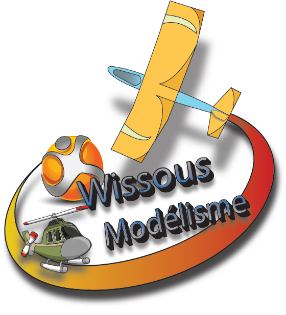 ORDRE DU JOUR DE L’ASSEMBLEE GENERALE ORDINAIRE DU 17 OCTOBRE 20201/ Approbation et clôture de l’AG du 12 octobre 2019 2/ Rapport moral et compte rendu d’activité 2020 (par le président)3/ Rapport financier 2020 (par le trésorier)4/ Election du nouveau Bureau 5/ Questions diverses